Hi Sambo,I've sort of returned to a normal routine after open heart surgery on 29 August.  Still a few issues to sort out, but all is good.Some pilots course friends and I went to Caboolture last week for a guided tour of museum aircraft, and they opened up A4-228 for us.  It was in this aircraft that I flew my first New Guinea trainer back in November 1978 - exactly 40 years ago.The Australian Aviation Heritage Centre has done a good job of restoring it at Caboolture airfield, where it now sits in its own protected enclosure.It was a pleasure sitting in the driver's seat again after all this time and getting a few photos to mark the occasion.Here are 3 photos from Lae that I took on 24 November 1978.  If memory serves, the crew having hors d'oeuvres at the ramp are Steve(?) Spencer, QFI; Ken Howard, LM and Graham Mengersen, PLT. Looking forward to catching up at future events.Terry0402 206 566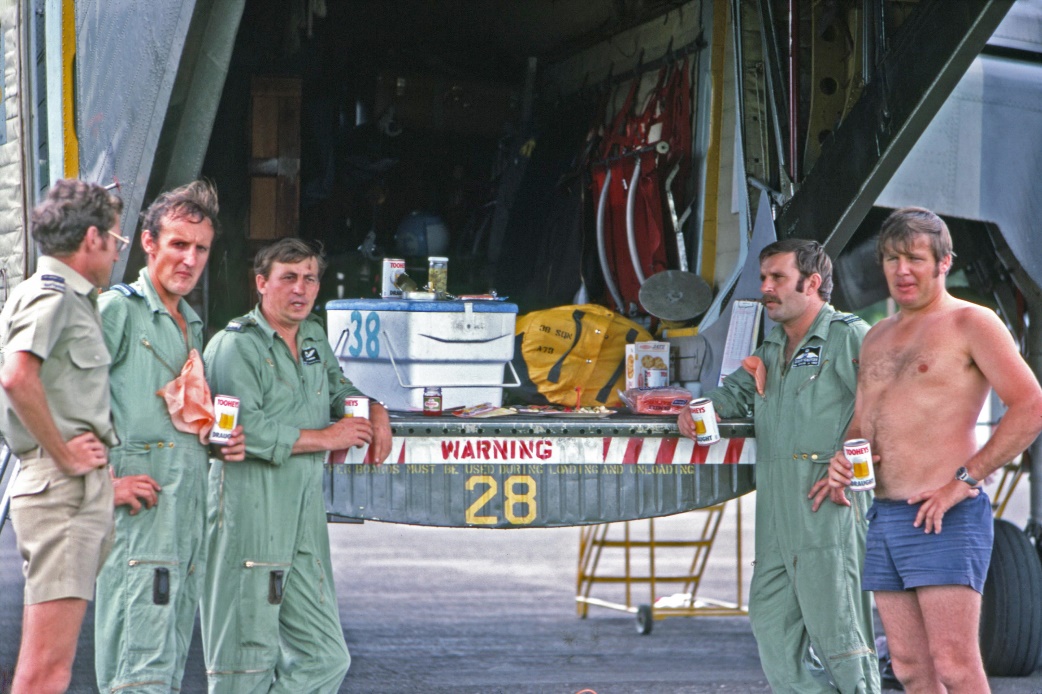 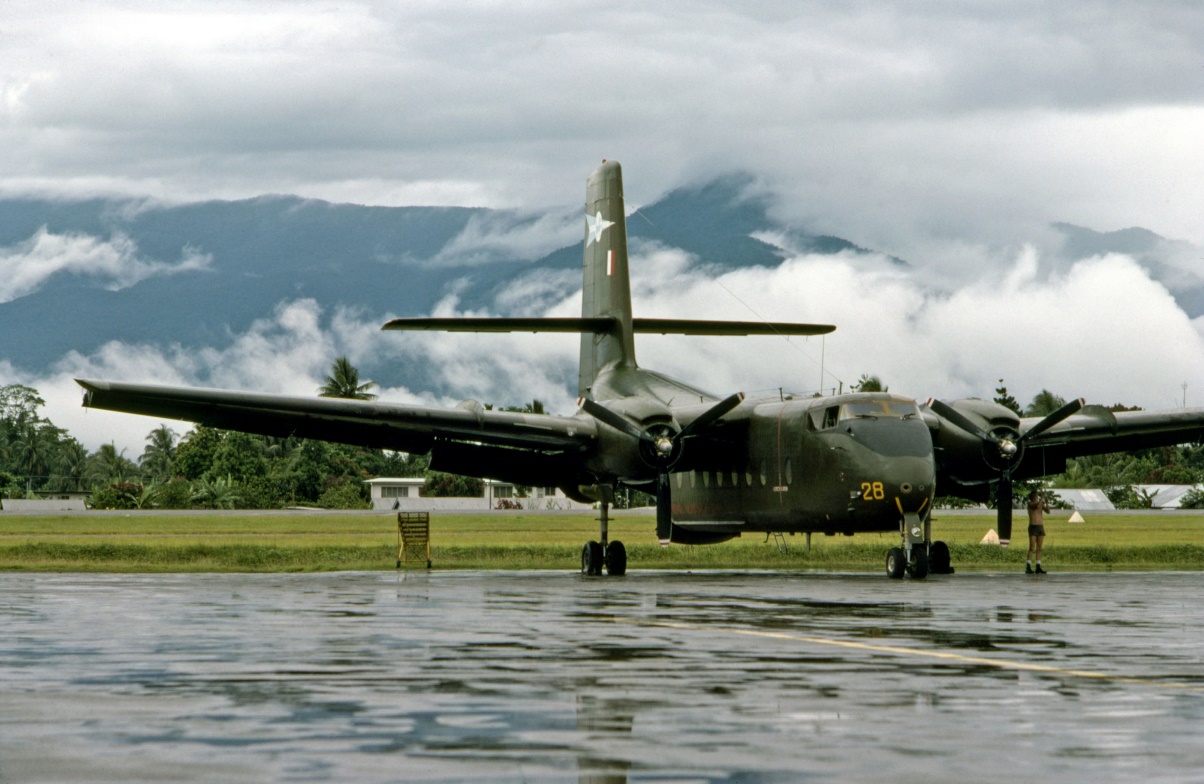 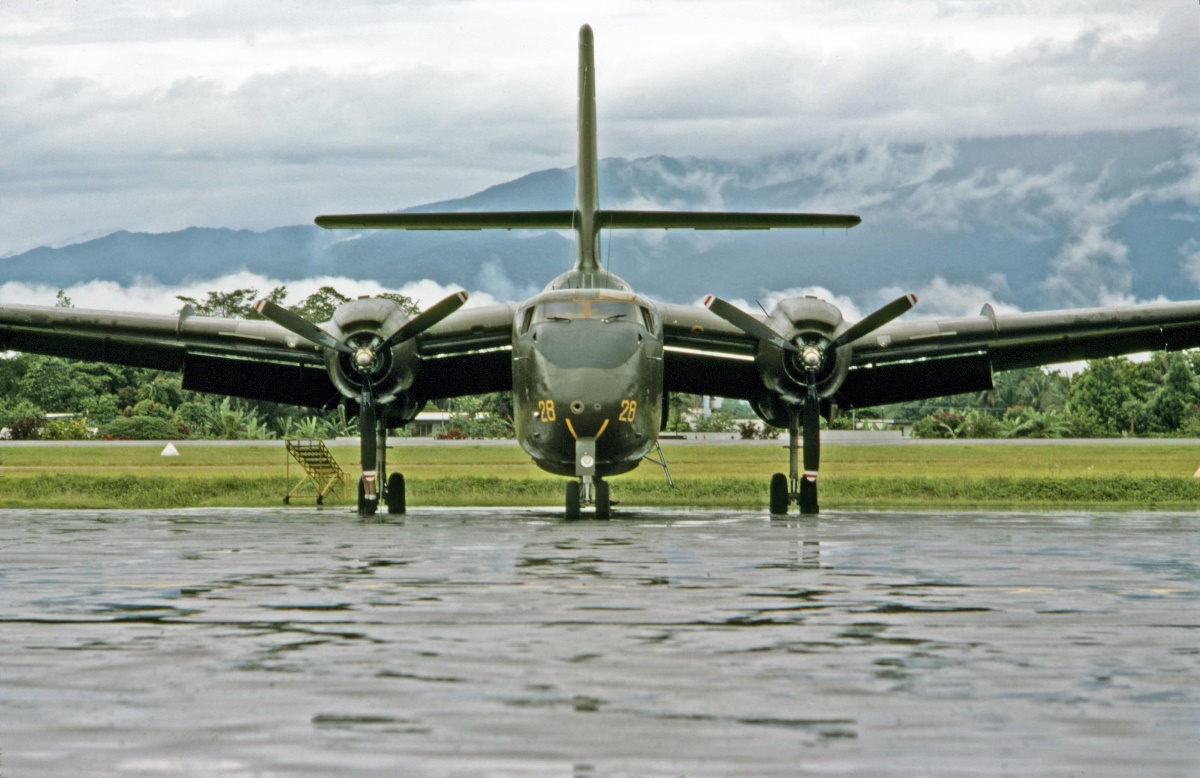 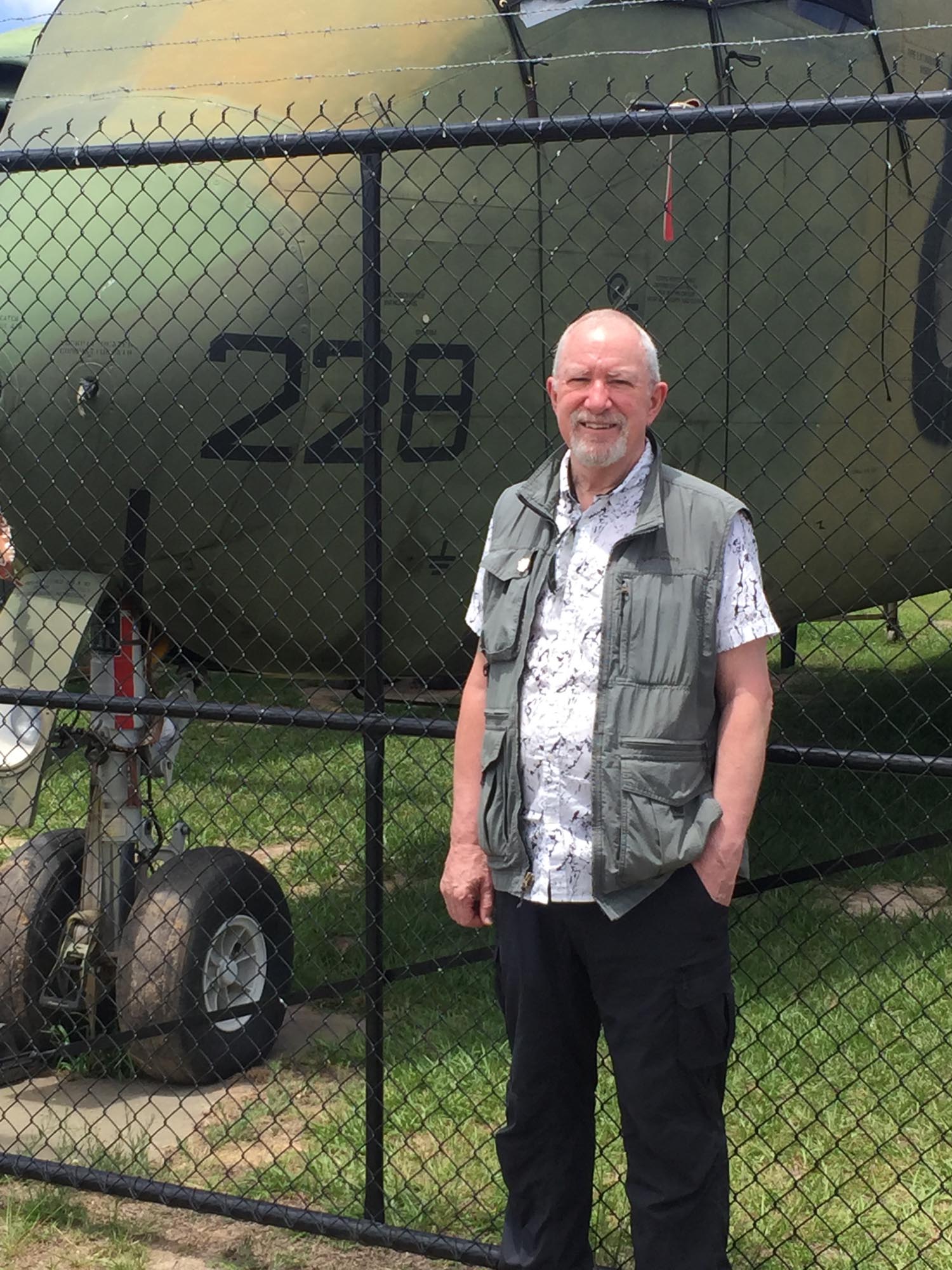 